SCHEDA PER L'INDIVIDUAZIONE DEI DOCENTI SOPRANNUMERARI A.S. 2024/25 (INFANZIA)Al Dirigente Scolastico 	_	_	_Il/La sottoscritto/	_	_    _nato/a a 	 	prov. _	il	insegnante di 	_  immesso in ruolo ai sensi LEGGE – GAE/CONCORSO_    _	_ con effettiva assunzione in servizio dal	, aifini della compilazione della graduatoria d’istituto prevista dal CCNI vigente, consapevole delle responsabilità civili e penali cui va incontro in caso di dichiarazione non corrispondente al vero,ai sensi del DPR 28.12.2000 n. 445, così come modificato ed integrato dall’art. 15 della legge 16.1.2003, dichiara:o PAESI IN VIA DI SVILUPPO si contano due volte.A3) TITOLI GENERALICONCORSO PER ESAMI E TITOLI (NON SI VALUTANTO SSIS, TFA, PAS E CONCORSI RISERVATI) punti 12di aver superato un pubblico concorso ordinario per esami e titoli, per l'accesso al ruolo di appartenenza, al momento della presentazione della domanda, o a ruoli di livello pari o superiore a quello di appartenenza (può essere valutato un solo concorso)DIPLOMI DI SPECIALIZZAZIONE CONSEGUITI IN CORSI POST-LAUREA (NON SI VALUTANTO SSIS, TFA, PAS E SPECIALIZZAZIONI PER INSEGNARE SOSTEGNO)punti 5 per ogni diplomadi aver conseguito n	diplomi di specializzazioneUniversità di	Discipline 	DIPLOMA UNIVERSITARIO I LIVELLO/TRIENNALEpunti 3Di avere n	diploma/i universitario/i (LAUREA DI I LIVELLO OBREVE/TRIENNALE O   DIPLOMA   ISEF   O   DIPLOMA   DI   ACCADEMIA   OCONSERVATORIO DI MUSICA) conseguito oltre il titolo di studio attualmente necessario per l’accesso al ruolo di appartenenzaDIPLOMI DI PERFEZIONAMENTO/MASTER DI I E II LIVELLOpunti 1 per ogni diploma e/o masterDi avere n	diploma/i universitario/i CORSI DI PERFEZ. e/o MASTER I E II LIVELLO NON INFERIORI AD UN ANNO (se conseguiti dal 2005/06 devono essere di 1500 ore e 60 CFU)Universitàdi	Discipline 	Universitàdi	Discipline 	Universitàdi	Discipline 	Universitàdi	Discipline 	Universitàdi	Discipline 	DIPLOMA DI LAUREA QUADRIENNALEpunti 5 per ogni diploma di laureaDi avere n	diploma di laurea con corso almeno QUADRIENNALE (LAUREA IN SCIENZE MOTORIE, MAGISTRALE/SPECIALISTICA, ACCADEMIA DI BELLE ARTI, DIPLOMA DI CONSERVATORIO DI MUSICA) conseguito oltre il titolo di studio attualmente necessario per l’accesso al ruolo di appartenenzaSi allegano le autocertificazioni (e documentazioni, nel caso di esclusione dalla graduatoria ai sensi dell’art. 13 CCNI vigente), relative a quanto dichiarato.DATA		FIRMA 	ATTENZIONE: SOLO PER I TITOLARI SU POSTO DI SOSTEGNOSommare tutti gli anni e attribuire 3 pp. per i primi QUATTRO anni e 2 pp. per ogni anno successivoAnni	di servizio PRE RUOLO prestati su posto di sostegno riconosciuti o riconoscibili ai fini della carriera in POSSESSO DEL TITOLO DI SOSTEGNOAnni	__di servizio di RUOLO nella scuola di I e/o II GRADO SU POSTO DISOSTEGNOCONTINUITÀ NELLA SCUOLA(i punti si assegnano per “ogni anno di servizio” prestato [escluso l’a.s. 2023/24] prescindendo dal triennio. Non sono conteggiati gli anni su sede provvisoria, anche se coincidente con quella definitiva, e/o prima della decorrenza economica del ruolo)Di avere complessivamente	anni di servizio di ruolo prestato nella scuola di attuale titolarità senza soluzione di continuitàEntro il quinquennio (punti 2 x ogni anno) anni __	__Oltre il quinquennio (punti 3 x ogni anno) anni	_CONTINUITÀ NEL COMUNEpunti 1 x ogni anno prestato nel comune di attuale titolarità (Attenzione: il punteggio non è cumulabile nello stesso anno con la continuità nell’attuale scuola)Di avere	anni di servizio di ruolo prestato nel comune di attuale titolarità senzasoluzione di continuitàBONUS UNA TANTUMsolo per gli anni 2000/01 – 2007/08pp. 10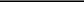 di aver diritto al punteggio aggiuntivo una tantum per non aver presentato,per un triennio, escluso l’anno di arrivo, a decorrere dalle operazioni dimobilità per l’a.s. 2000/2001 e fino all’as. 2007/08, domanda di trasferimentomobilità per l’a.s. 2000/2001 e fino all’as. 2007/08, domanda di trasferimentoTOT. SERVIZITOT. SERVIZITOT. SERVIZIo passaggio PROVINCIALE, o, pur avendola presentato domanda, l’ha revocataTOT. SERVIZITOT. SERVIZITOT. SERVIZInei termini previsti.TOT. SERVIZITOT. SERVIZITOT. SERVIZIA2) ESIGENZE DI FAMIGLIANON ALLONTANAMENTO DAI FAMILIARI(il punteggio è attribuito SOLO nel caso in cui il familiare abbia la residenza nello stesso comune di titolarità del docente)punti 6A) per NON ALLONTANAMENTO dal coniuge (o parte dell’unione civile) OVVERO SOLO NEL CASO DI DOCENTI SENZA CONIUGE O SEPARATI GIUDIZIALMENTE O CONSENSUALMENTE CON ATTO OMOLATO DAL TRIBUNALE, perricongiungimento ai genitori o ai figli (a scelta)FIGLI FINO A 6 ANNI DI ETÀ (si prescinde dalla residenza) punti 4B) per OGNI figlio (anche adottivo o in affidamento preadottivo o in affidamento) di età inferiore a sei anni da compiere entro il 31/12/2024FIGLI DAI 7 AI 18 ANNI (si prescinde dalla residenza) punti 3C)    per OGNI figlio (anche adottivo o in affidamento preadottivo o in affidamento) di età dai 7 ai 18 anni i da compiere entro il 31/12/2024 OVVERO per ogni figlio di età superiore ai 18 che risulti totalmente o permanentemente inabile a proficuo lavoro.CURA E ASSISTENZApunti 6D) cura e assistenza del figlio con minorazione: fisica, psichica, sensoriale ovveroD) cura e assistenza del figlio con minorazione: fisica, psichica, sensoriale ovveroper prestare la cura e l’assistenza del figlio tossico dipendente o del coniuge oper prestare la cura e l’assistenza del figlio tossico dipendente o del coniuge odel genitore, totalmente e permanentemente inabile al lavoro che può esseredel genitore, totalmente e permanentemente inabile al lavoro che può essereassistito soltanto nel comune di	(che coincide colcomune di titolarità del docente)TOT. ESIG. FAMIGLIADOTTORATO DI RICERCApunti 5F)	Di aver conseguito il titolo di “dottorato di ricerca” (può essere valutato un solo dottorato)ESAMI DI STATO II GRADO – ANNI 98/99-00/01punti 1 per ogni annoH) Di aver partecipato ai nuovi Esami di Stato conclusivi dei corsi di studio di istruzione secondaria superiore, in qualità di presidente di commissione o di commissario interno o di commissario esterno o come docente di sostegno all'alunno portatore di handicap che svolge l'esame per gli anni 98/99 fino al 00/01CLIL - LIVELLO C1 DEL QCERpunti 1I)	Di essere in possesso di certificazione di Livello C1 del QCER, di aver frequentato il corso metodologico sostenuto la prova finaleCLIL - NON IN POSSESSO DEL C1punti 0,5L)	Di aver frequentato il corso metodologico sostenuto la prova finaleN.B. i titoli relativi a B) C), D), E), F), G), I), L), anche cumulabili tra di loro, sono valutati T fino ad un massimo di 10 PUNTIOT. TITOLIOT. TITOLISERVIZIO + ESIGENZE FAM. + TITOLI	TOTALE COMPLESSIVOSERVIZIO + ESIGENZE FAM. + TITOLI	TOTALE COMPLESSIVOSERVIZIO + ESIGENZE FAM. + TITOLI	TOTALE COMPLESSIVO